Earth Science 11						Name: _______________________								Date: ________________ Blk: ___EARTH RESOURCES notesEARTH RESOURCESEarth Resources from Under the GroundMetals – ores mined for a profit.Ores mined in BC: ___________________________________________________Coal – decayed plant material, compressed for millions of years. Swamp  _________________  __________________  _________________  ____________________                          low-grade = 40% Carbon              85% Carbon               high-grade = 95% CPetroleum (Oil) and Natural GasOceanic microscopic organisms die, sink to the sea floor, and are buried under layers of clay and mud.Oil and gas migrate up trough permeable sedimentary rock, and get trapped under impermeable rock (or faults).Gas separates out above the oil, as oil is denser than gas.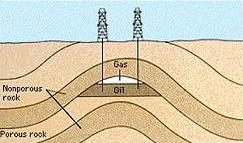 a.  Oil Sands = Oil trapped in dense sand.  Expensive to extract, but viable due to higher oil prices.Huge oil sand reserves in Albertab.  LNG gas= Liquefied Natural Gas.  Gas is extracted out of the ground using fracking.  The gas is then dissolved into water to make transport easier.Large reserves of gas in BC.Energy Resources from the EarthRenewable____________________ energy = energy directly from the sun.____________________ energy = energy from wind power.____________________ energy = energy from water through a dam.____________________ energy = energy from deep in the earth.____________________ fuels = energy from wood, crops, and fecal matter – including ethanol (fermented wheat and corn) and biodiesel (vegetable oil and animal fat)Non-RenewableFossil Fuels = energy released from burning:___________ = compressed decayed plant matter___________ = compressed microscopic oceanic organisms___________ = also released from compressed microscopic organism in oceans (layered above oil)______________ ________________ = energy released from the radioactive decay of heavy elements (eg. uranium)(_____________ ________________) = energy released from the fusion of hydrogen into helium (like the Sun!  Currently not possible).